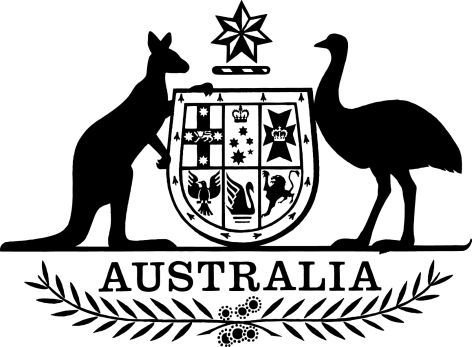 Therapeutic Goods (Serious Scarcity and Substitutable Medicine) (Tocilizumab) Amendment Instrument 2021I, Jane Cook, as delegate of the Minister for Health and Aged Care, make the following instrument.Dated 17 December 2021Dr Jane CookFirst Assistant Secretary
Medicines Regulation Division
Health Products Regulation Group
Department of HealthContents1  Name	12  Commencement	13  Authority	14  Schedules	1Schedule 1—Amendments	2Therapeutic Goods (Serious Scarcity and Substitutable Medicine) (Tocilizumab) Instrument 2021	21  Name		This instrument is the Therapeutic Goods (Serious Scarcity and Substitutable Medicine) (Tocilizumab) Amendment Instrument 2021.2  Commencement	(1)	Each provision of this instrument specified in column 1 of the table commences, or is taken to have commenced, in accordance with column 2 of the table. Any other statement in column 2 has effect according to its terms.Note:	This table relates only to the provisions of this instrument as originally made. It will not be amended to deal with any later amendments of this instrument.	(2)	Any information in column 3 of the table is not part of this instrument. Information may be inserted in this column, or information in it may be edited, in any published version of this instrument.3  Authority		This instrument is made under section 30EK of the Therapeutic Goods Act 1989.4  Schedules		Each instrument that is specified in a Schedule to this instrument is amended or repealed as set out in the applicable items in the Schedule concerned, and any other item in a Schedule to this instrument has effect according to its terms.Schedule 1—AmendmentsTherapeutic Goods (Serious Scarcity and Substitutable Medicine) (Tocilizumab) Instrument 20211  Section 7Repeal the section, substitute:7  Period instrument in force		This instrument remains in force until 30 April 2022.Commencement informationCommencement informationCommencement informationColumn 1Column 2Column 3ProvisionsCommencementDate/Details1.  The whole of this instrumentThe day after this instrument is registered.